Scotforth School - Year 3 Recommended Reading List 2023-24.  How many can you read?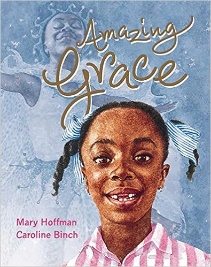 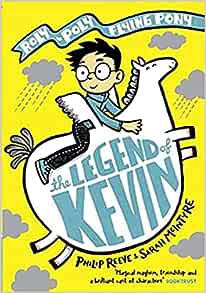 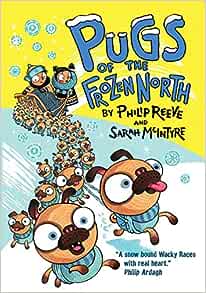 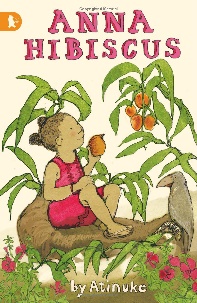 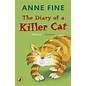 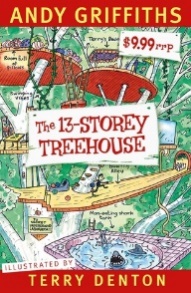 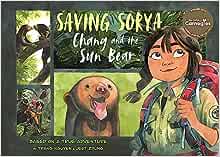 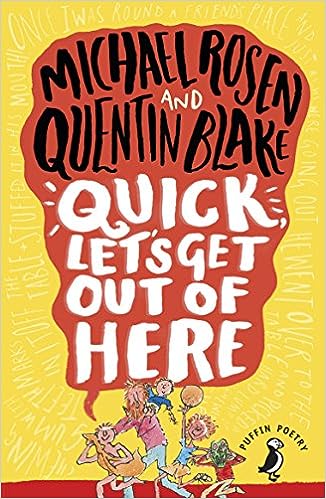 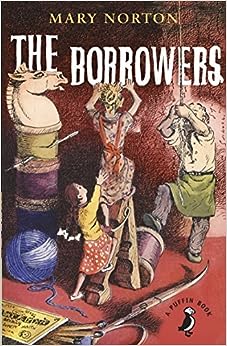 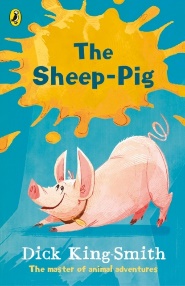 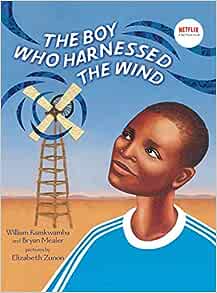 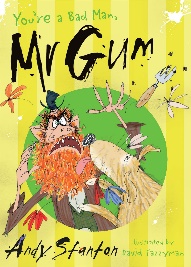 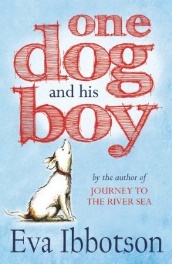 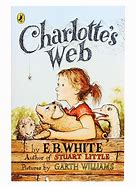 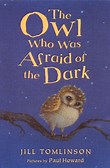 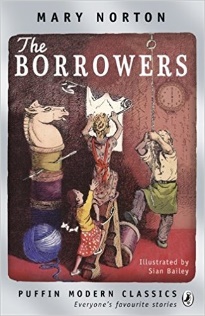 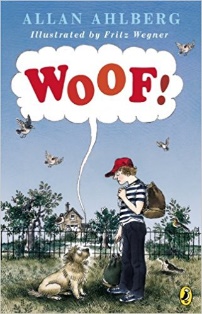 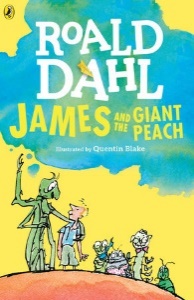 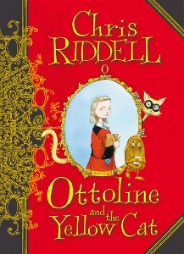 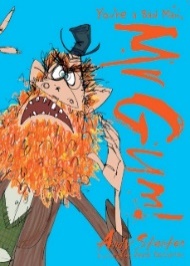 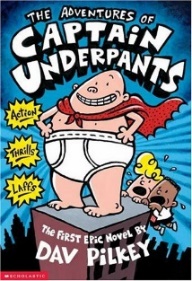 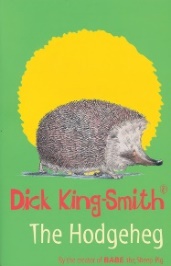 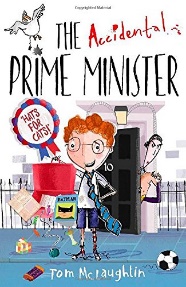 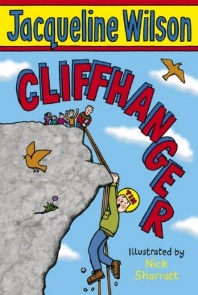 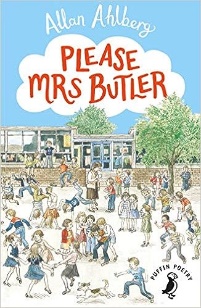 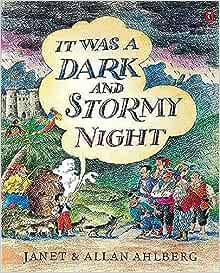 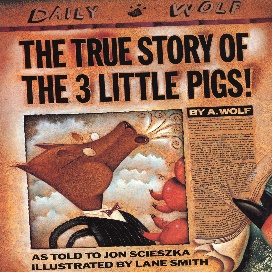 *These books are longer and more demanding so probably need to be read to/shared with your childYear 3 Recommended Reading List 2023-24Dear Parents/Carers, We are sometimes asked to recommend books suitable for different aged children and over the page is a list of possible fiction books for Year 3 aged children. The list over the page is purely a suggested reading list and by no means compulsory or exhaustive (please feel free to suggest to us any other texts you know that are suitable).  We would also recommend that you read the synopsis of the book before deciding whether it would be suitable for, or of interest to, your child.  Please remember that there is an expectation for children to be reading every night at home and to be filling in their reading record regularly (at least 5 times a week).  Whilst the children are at a stage where they may be starting to read independently, many of these books are particularly good to share with your child (especially the books with asterisks which are quite long and demanding).    This helps them hear good reading and expression being modelled and also allows for you to discuss any themes or vocabulary arising from the books.  We have recently bought many of the books on the list and so they are available in school if your child would like to borrow them.It would be lovely if your child could keep this sheet, filling it in as they go along, and return it to their teacher at the end of the school year. Team points will be awarded! Feel free to attach a list of any other books which your child has read and enjoyed.  J. Redmayne (Literacy subject-leader)Tick and date when read. (This includes sharing it with an adult.)Tick and date when read. (This includes sharing it with an adult.)The Accidental Prime MinisterTom McLaughlinWilla and Old Miss AnnieBerlie DohertyOttoline and the Yellow CatChris RiddellThe 13-Storey Treehouse (series)Andy GriffithsPugs of the Frozen NorthPhilip Reeve and Sarah McIntyreCliffhangerJacqueline WilsonThe Legend of KevinPhilip Reeve & Sarah McIntyreYou’re a Bad Man Mr Gum! (series)Andy StantonThe Enchanted HorseMagdalen NabbAnna Hibiscus (series)AtinukeTales of Wisdom and WonderHigh LuptonThe HodgehegDick King SmithThe Owl Who was Afraid of the DarkJill TomlinsonThe Diary of a Killer CatAnne FineThe Miraculous Journey of Edward Tulane*Kate DiCamilloOne Dog and His Boy*Eva IbbotsonThe Abominables*Eva IbbotsonSaving Sorya – Chang and the Sun BearTrang Nguyen & Jeet ZdungRuby’s WorryTom PercivalCharlotte’s Web*E.B. WhiteThe Sheep PigDick King SmithThe Great Hamster MassacreKatie DaviesThe Battle of Bubble and Squeak*Philippa PearceHarry the Poisonous Centipede (series)Lynne Reid BanksWoof!Allan AhlbergIt was a Dark and Stormy NightJanet AhlbergAmazing Grace (series)Mary Hoffman & Caroline BirchLubna and the PebbleWendy Meddour & Daniel EgneusMr MajeikaHumphrey CarpenterThe True Story of the Three Little PigsJon ScieszkaThe BFG*Roald DahlJames and the Giant PeachRoald DahlIce PalaceRobert SwindellsThe Magic FingerRoald DahlMeerkat MailEmily GravettThe Borrowers*Mary Norton The Boy Who Harnessed the Wind (picture book edition)William KamkwambaFlat Stanley seriesJeff BrownSix Dinner SidInga MoorePlease Mrs Butler (poetry)Allan AhlbergQuick, Let’s Get Out of Here (poetry)Michael Rosen & Quentin Blake